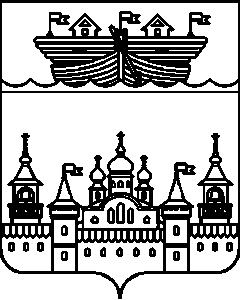 АДМИНИСТРАЦИЯ  КАПУСТИХИНСКОГО СЕЛЬСОВЕТА ВОСКРЕСЕНСКОГО МУНИЦИПАЛЬНОГО РАЙОНА НИЖЕГОРОДСКОЙ ОБЛАСТИПОСТАНОВЛЕНИЕ20 октября 2021 года	№ 72О внесении изменений в муниципальную программу «Охрана окружающей среды и благоустройство на территории Капустихинского сельсовета, утвержденную постановлением администрации Капустихинского сельсовета Воскресенского муниципального района Нижегородской области от 17 декабря  2018 года № 66В целях уточнения реализации муниципальной программы «Охрана окружающей среды и благоустройство на территории Капустихинского сельсовета, утвержденную постановлением администрации Капустихинского сельсовета Воскресенского муниципального района Нижегородской области от 17 декабря 2018 года № 66 администрация Капустихинского сельсовета постановляет:1.Внести в муниципальную программу «Охрана окружающей среды и благоустройство на территории Капустихинского сельсовета», утвержденную постановлением администрации Капустихинского сельсовета Воскресенского муниципального района Нижегородской области от 17 декабря 2018 года № 66 следующие изменения: 1.1.В разделе 1. «Паспорт муниципальной программы «Охрана окружающей среды и благоустройство на территории Капустихинского сельсовета» пункт «Объемы и источники финансирования Программы» изложить в следующей редакции:«»    1.2.Раздел 2.4.Перечень основных мероприятий муниципальной программы изложить в следующей редакции:	«»1.3.В разделе 2.5.Объемы и источники финансирования МП Таблицу 2 изложить в следующей редакции: «Структура финансирования, тыс. руб.»2.Разместить настоящее постановление на официальном сайте администрации Воскресенского муниципального района в информационно-телекоммуникационной сети «Интернет».3.Контроль за исполнением данного постановления оставляю за собой.Глава администрации сельсовета							Л.И. АфоньшинаОбъемы и источники финансирования Программы Источники финансированияГоды, тыс.руб.Годы, тыс.руб.Годы, тыс.руб.Годы, тыс.руб.Годы, тыс.руб.Годы, тыс.руб.Годы, тыс.руб.Объемы и источники финансирования Программы Источники финансирования201920202021202220232024ВСЕГООбъемы и источники финансирования Программы Бюджет сельсовета1360,51360,52497,22102,51360,51360,510030,5Объемы и источники финансирования Программы Бюджет муниципального районаОбъемы и источники финансирования Программы Областной бюджетОбъемы и источники финансирования Программы Прочие источникиОбъемы и источники финансирования Программы Всего 1360,51360,52497,22102,51360,51360,510030,5N п/пНаименование мероприятия Наименование мероприятия Категория расходов (кап. вложения, НИОКР и прочие расходы)Сроки выполненияСроки выполненияМуниципальный заказчик-координатор/соисполнителиМуниципальный заказчик-координатор/соисполнителиОбъем финансирования (по годам, в разрезе источников)Объем финансирования (по годам, в разрезе источников)Объем финансирования (по годам, в разрезе источников)Объем финансирования (по годам, в разрезе источников)Объем финансирования (по годам, в разрезе источников)Объем финансирования (по годам, в разрезе источников)Объем финансирования (по годам, в разрезе источников)Объем финансирования (по годам, в разрезе источников)Объем финансирования (по годам, в разрезе источников)Объем финансирования (по годам, в разрезе источников)N п/пНаименование мероприятия Наименование мероприятия Категория расходов (кап. вложения, НИОКР и прочие расходы)Сроки выполненияСроки выполненияМуниципальный заказчик-координатор/соисполнителиМуниципальный заказчик-координатор/соисполнители2019202020212022202220232024ВсегоВсегоЦель программы:повышение уровня экологической безопасности и сохранение природных систем, повышение качества окружающей среды и ликвидация несанкционированных свалок на территории поселенияЦель программы:повышение уровня экологической безопасности и сохранение природных систем, повышение качества окружающей среды и ликвидация несанкционированных свалок на территории поселенияЦель программы:повышение уровня экологической безопасности и сохранение природных систем, повышение качества окружающей среды и ликвидация несанкционированных свалок на территории поселенияЦель программы:повышение уровня экологической безопасности и сохранение природных систем, повышение качества окружающей среды и ликвидация несанкционированных свалок на территории поселенияЦель программы:повышение уровня экологической безопасности и сохранение природных систем, повышение качества окружающей среды и ликвидация несанкционированных свалок на территории поселенияЦель программы:повышение уровня экологической безопасности и сохранение природных систем, повышение качества окружающей среды и ликвидация несанкционированных свалок на территории поселенияЦель программы:повышение уровня экологической безопасности и сохранение природных систем, повышение качества окружающей среды и ликвидация несанкционированных свалок на территории поселенияЦель программы:повышение уровня экологической безопасности и сохранение природных систем, повышение качества окружающей среды и ликвидация несанкционированных свалок на территории поселенияВсего, в т.ч.1360,51360,52497,22102,52102,51360,51360,510030,510030,5Цель программы:повышение уровня экологической безопасности и сохранение природных систем, повышение качества окружающей среды и ликвидация несанкционированных свалок на территории поселенияЦель программы:повышение уровня экологической безопасности и сохранение природных систем, повышение качества окружающей среды и ликвидация несанкционированных свалок на территории поселенияЦель программы:повышение уровня экологической безопасности и сохранение природных систем, повышение качества окружающей среды и ликвидация несанкционированных свалок на территории поселенияЦель программы:повышение уровня экологической безопасности и сохранение природных систем, повышение качества окружающей среды и ликвидация несанкционированных свалок на территории поселенияЦель программы:повышение уровня экологической безопасности и сохранение природных систем, повышение качества окружающей среды и ликвидация несанкционированных свалок на территории поселенияЦель программы:повышение уровня экологической безопасности и сохранение природных систем, повышение качества окружающей среды и ликвидация несанкционированных свалок на территории поселенияЦель программы:повышение уровня экологической безопасности и сохранение природных систем, повышение качества окружающей среды и ликвидация несанкционированных свалок на территории поселенияЦель программы:повышение уровня экологической безопасности и сохранение природных систем, повышение качества окружающей среды и ликвидация несанкционированных свалок на территории поселенияОбластной бюджетЦель программы:повышение уровня экологической безопасности и сохранение природных систем, повышение качества окружающей среды и ликвидация несанкционированных свалок на территории поселенияЦель программы:повышение уровня экологической безопасности и сохранение природных систем, повышение качества окружающей среды и ликвидация несанкционированных свалок на территории поселенияЦель программы:повышение уровня экологической безопасности и сохранение природных систем, повышение качества окружающей среды и ликвидация несанкционированных свалок на территории поселенияЦель программы:повышение уровня экологической безопасности и сохранение природных систем, повышение качества окружающей среды и ликвидация несанкционированных свалок на территории поселенияЦель программы:повышение уровня экологической безопасности и сохранение природных систем, повышение качества окружающей среды и ликвидация несанкционированных свалок на территории поселенияЦель программы:повышение уровня экологической безопасности и сохранение природных систем, повышение качества окружающей среды и ликвидация несанкционированных свалок на территории поселенияЦель программы:повышение уровня экологической безопасности и сохранение природных систем, повышение качества окружающей среды и ликвидация несанкционированных свалок на территории поселенияЦель программы:повышение уровня экологической безопасности и сохранение природных систем, повышение качества окружающей среды и ликвидация несанкционированных свалок на территории поселенияБюджет муниципального районаЦель программы:повышение уровня экологической безопасности и сохранение природных систем, повышение качества окружающей среды и ликвидация несанкционированных свалок на территории поселенияЦель программы:повышение уровня экологической безопасности и сохранение природных систем, повышение качества окружающей среды и ликвидация несанкционированных свалок на территории поселенияЦель программы:повышение уровня экологической безопасности и сохранение природных систем, повышение качества окружающей среды и ликвидация несанкционированных свалок на территории поселенияЦель программы:повышение уровня экологической безопасности и сохранение природных систем, повышение качества окружающей среды и ликвидация несанкционированных свалок на территории поселенияЦель программы:повышение уровня экологической безопасности и сохранение природных систем, повышение качества окружающей среды и ликвидация несанкционированных свалок на территории поселенияЦель программы:повышение уровня экологической безопасности и сохранение природных систем, повышение качества окружающей среды и ликвидация несанкционированных свалок на территории поселенияЦель программы:повышение уровня экологической безопасности и сохранение природных систем, повышение качества окружающей среды и ликвидация несанкционированных свалок на территории поселенияЦель программы:повышение уровня экологической безопасности и сохранение природных систем, повышение качества окружающей среды и ликвидация несанкционированных свалок на территории поселенияБюджет сельсовета1360,51360,52497,22102,52102,51360,51360,510030,510030,5Цель программы:повышение уровня экологической безопасности и сохранение природных систем, повышение качества окружающей среды и ликвидация несанкционированных свалок на территории поселенияЦель программы:повышение уровня экологической безопасности и сохранение природных систем, повышение качества окружающей среды и ликвидация несанкционированных свалок на территории поселенияЦель программы:повышение уровня экологической безопасности и сохранение природных систем, повышение качества окружающей среды и ликвидация несанкционированных свалок на территории поселенияЦель программы:повышение уровня экологической безопасности и сохранение природных систем, повышение качества окружающей среды и ликвидация несанкционированных свалок на территории поселенияЦель программы:повышение уровня экологической безопасности и сохранение природных систем, повышение качества окружающей среды и ликвидация несанкционированных свалок на территории поселенияЦель программы:повышение уровня экологической безопасности и сохранение природных систем, повышение качества окружающей среды и ликвидация несанкционированных свалок на территории поселенияЦель программы:повышение уровня экологической безопасности и сохранение природных систем, повышение качества окружающей среды и ликвидация несанкционированных свалок на территории поселенияЦель программы:повышение уровня экологической безопасности и сохранение природных систем, повышение качества окружающей среды и ликвидация несанкционированных свалок на территории поселенияПрочие источникиЗадача 1. формирование у населения всех возрастов и социальных групп активной жизненной позиции в деле практического участия в мероприятиях по формированию благоприятной окружающей среды.Задача 1. формирование у населения всех возрастов и социальных групп активной жизненной позиции в деле практического участия в мероприятиях по формированию благоприятной окружающей среды.Задача 1. формирование у населения всех возрастов и социальных групп активной жизненной позиции в деле практического участия в мероприятиях по формированию благоприятной окружающей среды.Задача 1. формирование у населения всех возрастов и социальных групп активной жизненной позиции в деле практического участия в мероприятиях по формированию благоприятной окружающей среды.Задача 1. формирование у населения всех возрастов и социальных групп активной жизненной позиции в деле практического участия в мероприятиях по формированию благоприятной окружающей среды.Задача 1. формирование у населения всех возрастов и социальных групп активной жизненной позиции в деле практического участия в мероприятиях по формированию благоприятной окружающей среды.Задача 1. формирование у населения всех возрастов и социальных групп активной жизненной позиции в деле практического участия в мероприятиях по формированию благоприятной окружающей среды.Задача 1. формирование у населения всех возрастов и социальных групп активной жизненной позиции в деле практического участия в мероприятиях по формированию благоприятной окружающей среды.Всего, в т.ч.-----Задача 1. формирование у населения всех возрастов и социальных групп активной жизненной позиции в деле практического участия в мероприятиях по формированию благоприятной окружающей среды.Задача 1. формирование у населения всех возрастов и социальных групп активной жизненной позиции в деле практического участия в мероприятиях по формированию благоприятной окружающей среды.Задача 1. формирование у населения всех возрастов и социальных групп активной жизненной позиции в деле практического участия в мероприятиях по формированию благоприятной окружающей среды.Задача 1. формирование у населения всех возрастов и социальных групп активной жизненной позиции в деле практического участия в мероприятиях по формированию благоприятной окружающей среды.Задача 1. формирование у населения всех возрастов и социальных групп активной жизненной позиции в деле практического участия в мероприятиях по формированию благоприятной окружающей среды.Задача 1. формирование у населения всех возрастов и социальных групп активной жизненной позиции в деле практического участия в мероприятиях по формированию благоприятной окружающей среды.Задача 1. формирование у населения всех возрастов и социальных групп активной жизненной позиции в деле практического участия в мероприятиях по формированию благоприятной окружающей среды.Задача 1. формирование у населения всех возрастов и социальных групп активной жизненной позиции в деле практического участия в мероприятиях по формированию благоприятной окружающей среды.Областной бюджет-----Задача 1. формирование у населения всех возрастов и социальных групп активной жизненной позиции в деле практического участия в мероприятиях по формированию благоприятной окружающей среды.Задача 1. формирование у населения всех возрастов и социальных групп активной жизненной позиции в деле практического участия в мероприятиях по формированию благоприятной окружающей среды.Задача 1. формирование у населения всех возрастов и социальных групп активной жизненной позиции в деле практического участия в мероприятиях по формированию благоприятной окружающей среды.Задача 1. формирование у населения всех возрастов и социальных групп активной жизненной позиции в деле практического участия в мероприятиях по формированию благоприятной окружающей среды.Задача 1. формирование у населения всех возрастов и социальных групп активной жизненной позиции в деле практического участия в мероприятиях по формированию благоприятной окружающей среды.Задача 1. формирование у населения всех возрастов и социальных групп активной жизненной позиции в деле практического участия в мероприятиях по формированию благоприятной окружающей среды.Задача 1. формирование у населения всех возрастов и социальных групп активной жизненной позиции в деле практического участия в мероприятиях по формированию благоприятной окружающей среды.Задача 1. формирование у населения всех возрастов и социальных групп активной жизненной позиции в деле практического участия в мероприятиях по формированию благоприятной окружающей среды.Бюджет муниципального района-----Задача 1. формирование у населения всех возрастов и социальных групп активной жизненной позиции в деле практического участия в мероприятиях по формированию благоприятной окружающей среды.Задача 1. формирование у населения всех возрастов и социальных групп активной жизненной позиции в деле практического участия в мероприятиях по формированию благоприятной окружающей среды.Задача 1. формирование у населения всех возрастов и социальных групп активной жизненной позиции в деле практического участия в мероприятиях по формированию благоприятной окружающей среды.Задача 1. формирование у населения всех возрастов и социальных групп активной жизненной позиции в деле практического участия в мероприятиях по формированию благоприятной окружающей среды.Задача 1. формирование у населения всех возрастов и социальных групп активной жизненной позиции в деле практического участия в мероприятиях по формированию благоприятной окружающей среды.Задача 1. формирование у населения всех возрастов и социальных групп активной жизненной позиции в деле практического участия в мероприятиях по формированию благоприятной окружающей среды.Задача 1. формирование у населения всех возрастов и социальных групп активной жизненной позиции в деле практического участия в мероприятиях по формированию благоприятной окружающей среды.Задача 1. формирование у населения всех возрастов и социальных групп активной жизненной позиции в деле практического участия в мероприятиях по формированию благоприятной окружающей среды.Бюджет сельсовета-----Задача 1. формирование у населения всех возрастов и социальных групп активной жизненной позиции в деле практического участия в мероприятиях по формированию благоприятной окружающей среды.Задача 1. формирование у населения всех возрастов и социальных групп активной жизненной позиции в деле практического участия в мероприятиях по формированию благоприятной окружающей среды.Задача 1. формирование у населения всех возрастов и социальных групп активной жизненной позиции в деле практического участия в мероприятиях по формированию благоприятной окружающей среды.Задача 1. формирование у населения всех возрастов и социальных групп активной жизненной позиции в деле практического участия в мероприятиях по формированию благоприятной окружающей среды.Задача 1. формирование у населения всех возрастов и социальных групп активной жизненной позиции в деле практического участия в мероприятиях по формированию благоприятной окружающей среды.Задача 1. формирование у населения всех возрастов и социальных групп активной жизненной позиции в деле практического участия в мероприятиях по формированию благоприятной окружающей среды.Задача 1. формирование у населения всех возрастов и социальных групп активной жизненной позиции в деле практического участия в мероприятиях по формированию благоприятной окружающей среды.Задача 1. формирование у населения всех возрастов и социальных групп активной жизненной позиции в деле практического участия в мероприятиях по формированию благоприятной окружающей среды.Прочие источники-----1.1.Проведение мероприятий по экологическому образованию и просвещению населения (в том числе и выпуск печатных материалов)Проведение мероприятий по экологическому образованию и просвещению населения (в том числе и выпуск печатных материалов)прочие расходы2019 - 20242019 - 2024Администрация Капустихинского сельсоветаАдминистрация Капустихинского сельсоветаВсего, в т.ч.-----1.1.Проведение мероприятий по экологическому образованию и просвещению населения (в том числе и выпуск печатных материалов)Проведение мероприятий по экологическому образованию и просвещению населения (в том числе и выпуск печатных материалов)прочие расходы2019 - 20242019 - 2024Администрация Капустихинского сельсоветаАдминистрация Капустихинского сельсоветаОбластной бюджет-----1.1.Проведение мероприятий по экологическому образованию и просвещению населения (в том числе и выпуск печатных материалов)Проведение мероприятий по экологическому образованию и просвещению населения (в том числе и выпуск печатных материалов)прочие расходы2019 - 20242019 - 2024Администрация Капустихинского сельсоветаАдминистрация Капустихинского сельсоветаБюджет муниципального района-----1.1.Проведение мероприятий по экологическому образованию и просвещению населения (в том числе и выпуск печатных материалов)Проведение мероприятий по экологическому образованию и просвещению населения (в том числе и выпуск печатных материалов)прочие расходы2019 - 20242019 - 2024Администрация Капустихинского сельсоветаАдминистрация Капустихинского сельсоветаБюджет сельсовета-----1.1.Проведение мероприятий по экологическому образованию и просвещению населения (в том числе и выпуск печатных материалов)Проведение мероприятий по экологическому образованию и просвещению населения (в том числе и выпуск печатных материалов)прочие расходы2019 - 20242019 - 2024Администрация Капустихинского сельсоветаАдминистрация Капустихинского сельсоветаПрочие источники-----1.2.Проведение экологических акций с участием учащихся и молодежиПроведение экологических акций с участием учащихся и молодежипрочие расходы2019 - 20242019 - 2024Администрация Капустихинского сельсоветаАдминистрация Капустихинского сельсоветаВсего, в т.ч.-----1.2.Проведение экологических акций с участием учащихся и молодежиПроведение экологических акций с участием учащихся и молодежипрочие расходы2019 - 20242019 - 2024Администрация Капустихинского сельсоветаАдминистрация Капустихинского сельсоветаОбластной бюджет-----1.2.Проведение экологических акций с участием учащихся и молодежиПроведение экологических акций с участием учащихся и молодежипрочие расходы2019 - 20242019 - 2024Администрация Капустихинского сельсоветаАдминистрация Капустихинского сельсоветаБюджет муниципального района-----1.2.Проведение экологических акций с участием учащихся и молодежиПроведение экологических акций с участием учащихся и молодежипрочие расходы2019 - 20242019 - 2024Администрация Капустихинского сельсоветаАдминистрация Капустихинского сельсоветаБюджет сельсовета-----1.2.Проведение экологических акций с участием учащихся и молодежиПроведение экологических акций с участием учащихся и молодежипрочие расходы2019 - 20242019 - 2024Администрация Капустихинского сельсоветаАдминистрация Капустихинского сельсоветаПрочие источники-----1.3.Акция по очистке родников на территории Капустихинского сельсовета (д. Будилиха, д. Русениха)Акция по очистке родников на территории Капустихинского сельсовета (д. Будилиха, д. Русениха)прочие расходы2019 - 20242019 - 2024Администрация Капустихинского сельсоветаАдминистрация Капустихинского сельсоветаВсего, в т.ч.-----1.3.Акция по очистке родников на территории Капустихинского сельсовета (д. Будилиха, д. Русениха)Акция по очистке родников на территории Капустихинского сельсовета (д. Будилиха, д. Русениха)прочие расходы2019 - 20242019 - 2024Администрация Капустихинского сельсоветаАдминистрация Капустихинского сельсоветаОбластной бюджет-----1.3.Акция по очистке родников на территории Капустихинского сельсовета (д. Будилиха, д. Русениха)Акция по очистке родников на территории Капустихинского сельсовета (д. Будилиха, д. Русениха)прочие расходы2019 - 20242019 - 2024Администрация Капустихинского сельсоветаАдминистрация Капустихинского сельсоветаБюджет муниципального района-----1.3.Акция по очистке родников на территории Капустихинского сельсовета (д. Будилиха, д. Русениха)Акция по очистке родников на территории Капустихинского сельсовета (д. Будилиха, д. Русениха)прочие расходы2019 - 20242019 - 2024Администрация Капустихинского сельсоветаАдминистрация Капустихинского сельсоветаБюджет сельсовета-----1.3.Акция по очистке родников на территории Капустихинского сельсовета (д. Будилиха, д. Русениха)Акция по очистке родников на территории Капустихинского сельсовета (д. Будилиха, д. Русениха)прочие расходы2019 - 20242019 - 2024Администрация Капустихинского сельсоветаАдминистрация Капустихинского сельсоветаПрочие источники-----1.4.Выкашивание сорняков, крапивы на придомовых территориях Выкашивание сорняков, крапивы на придомовых территориях прочие расходы2019 - 20242019 - 2024Администрация Капустихинского сельсоветаАдминистрация Капустихинского сельсоветаВсего, в т.ч.-----1.4.Выкашивание сорняков, крапивы на придомовых территориях Выкашивание сорняков, крапивы на придомовых территориях прочие расходы2019 - 20242019 - 2024Администрация Капустихинского сельсоветаАдминистрация Капустихинского сельсоветаОбластной бюджет-----1.4.Выкашивание сорняков, крапивы на придомовых территориях Выкашивание сорняков, крапивы на придомовых территориях прочие расходы2019 - 20242019 - 2024Администрация Капустихинского сельсоветаАдминистрация Капустихинского сельсоветаБюджет муниципального района-----1.4.Выкашивание сорняков, крапивы на придомовых территориях Выкашивание сорняков, крапивы на придомовых территориях прочие расходы2019 - 20242019 - 2024Администрация Капустихинского сельсоветаАдминистрация Капустихинского сельсоветаБюджет сельсовета----1.4.Выкашивание сорняков, крапивы на придомовых территориях Выкашивание сорняков, крапивы на придомовых территориях прочие расходы2019 - 20242019 - 2024Администрация Капустихинского сельсоветаАдминистрация Капустихинского сельсоветаПрочие источники-----Задача 2: предотвращение вредного воздействия отходов производства и потребления на здоровье человека и окружающую среду, а также вовлечение максимального количества отходов в хозяйственный оборот в качестве дополнительных источников сырья, материалов, иных изделий или продуктов.Задача 2: предотвращение вредного воздействия отходов производства и потребления на здоровье человека и окружающую среду, а также вовлечение максимального количества отходов в хозяйственный оборот в качестве дополнительных источников сырья, материалов, иных изделий или продуктов.Задача 2: предотвращение вредного воздействия отходов производства и потребления на здоровье человека и окружающую среду, а также вовлечение максимального количества отходов в хозяйственный оборот в качестве дополнительных источников сырья, материалов, иных изделий или продуктов.Задача 2: предотвращение вредного воздействия отходов производства и потребления на здоровье человека и окружающую среду, а также вовлечение максимального количества отходов в хозяйственный оборот в качестве дополнительных источников сырья, материалов, иных изделий или продуктов.Задача 2: предотвращение вредного воздействия отходов производства и потребления на здоровье человека и окружающую среду, а также вовлечение максимального количества отходов в хозяйственный оборот в качестве дополнительных источников сырья, материалов, иных изделий или продуктов.Задача 2: предотвращение вредного воздействия отходов производства и потребления на здоровье человека и окружающую среду, а также вовлечение максимального количества отходов в хозяйственный оборот в качестве дополнительных источников сырья, материалов, иных изделий или продуктов.Задача 2: предотвращение вредного воздействия отходов производства и потребления на здоровье человека и окружающую среду, а также вовлечение максимального количества отходов в хозяйственный оборот в качестве дополнительных источников сырья, материалов, иных изделий или продуктов.Задача 2: предотвращение вредного воздействия отходов производства и потребления на здоровье человека и окружающую среду, а также вовлечение максимального количества отходов в хозяйственный оборот в качестве дополнительных источников сырья, материалов, иных изделий или продуктов.Всего, в т.ч.----Задача 2: предотвращение вредного воздействия отходов производства и потребления на здоровье человека и окружающую среду, а также вовлечение максимального количества отходов в хозяйственный оборот в качестве дополнительных источников сырья, материалов, иных изделий или продуктов.Задача 2: предотвращение вредного воздействия отходов производства и потребления на здоровье человека и окружающую среду, а также вовлечение максимального количества отходов в хозяйственный оборот в качестве дополнительных источников сырья, материалов, иных изделий или продуктов.Задача 2: предотвращение вредного воздействия отходов производства и потребления на здоровье человека и окружающую среду, а также вовлечение максимального количества отходов в хозяйственный оборот в качестве дополнительных источников сырья, материалов, иных изделий или продуктов.Задача 2: предотвращение вредного воздействия отходов производства и потребления на здоровье человека и окружающую среду, а также вовлечение максимального количества отходов в хозяйственный оборот в качестве дополнительных источников сырья, материалов, иных изделий или продуктов.Задача 2: предотвращение вредного воздействия отходов производства и потребления на здоровье человека и окружающую среду, а также вовлечение максимального количества отходов в хозяйственный оборот в качестве дополнительных источников сырья, материалов, иных изделий или продуктов.Задача 2: предотвращение вредного воздействия отходов производства и потребления на здоровье человека и окружающую среду, а также вовлечение максимального количества отходов в хозяйственный оборот в качестве дополнительных источников сырья, материалов, иных изделий или продуктов.Задача 2: предотвращение вредного воздействия отходов производства и потребления на здоровье человека и окружающую среду, а также вовлечение максимального количества отходов в хозяйственный оборот в качестве дополнительных источников сырья, материалов, иных изделий или продуктов.Задача 2: предотвращение вредного воздействия отходов производства и потребления на здоровье человека и окружающую среду, а также вовлечение максимального количества отходов в хозяйственный оборот в качестве дополнительных источников сырья, материалов, иных изделий или продуктов.Областной бюджет----Задача 2: предотвращение вредного воздействия отходов производства и потребления на здоровье человека и окружающую среду, а также вовлечение максимального количества отходов в хозяйственный оборот в качестве дополнительных источников сырья, материалов, иных изделий или продуктов.Задача 2: предотвращение вредного воздействия отходов производства и потребления на здоровье человека и окружающую среду, а также вовлечение максимального количества отходов в хозяйственный оборот в качестве дополнительных источников сырья, материалов, иных изделий или продуктов.Задача 2: предотвращение вредного воздействия отходов производства и потребления на здоровье человека и окружающую среду, а также вовлечение максимального количества отходов в хозяйственный оборот в качестве дополнительных источников сырья, материалов, иных изделий или продуктов.Задача 2: предотвращение вредного воздействия отходов производства и потребления на здоровье человека и окружающую среду, а также вовлечение максимального количества отходов в хозяйственный оборот в качестве дополнительных источников сырья, материалов, иных изделий или продуктов.Задача 2: предотвращение вредного воздействия отходов производства и потребления на здоровье человека и окружающую среду, а также вовлечение максимального количества отходов в хозяйственный оборот в качестве дополнительных источников сырья, материалов, иных изделий или продуктов.Задача 2: предотвращение вредного воздействия отходов производства и потребления на здоровье человека и окружающую среду, а также вовлечение максимального количества отходов в хозяйственный оборот в качестве дополнительных источников сырья, материалов, иных изделий или продуктов.Задача 2: предотвращение вредного воздействия отходов производства и потребления на здоровье человека и окружающую среду, а также вовлечение максимального количества отходов в хозяйственный оборот в качестве дополнительных источников сырья, материалов, иных изделий или продуктов.Задача 2: предотвращение вредного воздействия отходов производства и потребления на здоровье человека и окружающую среду, а также вовлечение максимального количества отходов в хозяйственный оборот в качестве дополнительных источников сырья, материалов, иных изделий или продуктов.Бюджет муниципального района----Задача 2: предотвращение вредного воздействия отходов производства и потребления на здоровье человека и окружающую среду, а также вовлечение максимального количества отходов в хозяйственный оборот в качестве дополнительных источников сырья, материалов, иных изделий или продуктов.Задача 2: предотвращение вредного воздействия отходов производства и потребления на здоровье человека и окружающую среду, а также вовлечение максимального количества отходов в хозяйственный оборот в качестве дополнительных источников сырья, материалов, иных изделий или продуктов.Задача 2: предотвращение вредного воздействия отходов производства и потребления на здоровье человека и окружающую среду, а также вовлечение максимального количества отходов в хозяйственный оборот в качестве дополнительных источников сырья, материалов, иных изделий или продуктов.Задача 2: предотвращение вредного воздействия отходов производства и потребления на здоровье человека и окружающую среду, а также вовлечение максимального количества отходов в хозяйственный оборот в качестве дополнительных источников сырья, материалов, иных изделий или продуктов.Задача 2: предотвращение вредного воздействия отходов производства и потребления на здоровье человека и окружающую среду, а также вовлечение максимального количества отходов в хозяйственный оборот в качестве дополнительных источников сырья, материалов, иных изделий или продуктов.Задача 2: предотвращение вредного воздействия отходов производства и потребления на здоровье человека и окружающую среду, а также вовлечение максимального количества отходов в хозяйственный оборот в качестве дополнительных источников сырья, материалов, иных изделий или продуктов.Задача 2: предотвращение вредного воздействия отходов производства и потребления на здоровье человека и окружающую среду, а также вовлечение максимального количества отходов в хозяйственный оборот в качестве дополнительных источников сырья, материалов, иных изделий или продуктов.Задача 2: предотвращение вредного воздействия отходов производства и потребления на здоровье человека и окружающую среду, а также вовлечение максимального количества отходов в хозяйственный оборот в качестве дополнительных источников сырья, материалов, иных изделий или продуктов.Бюджет сельсовета----Задача 2: предотвращение вредного воздействия отходов производства и потребления на здоровье человека и окружающую среду, а также вовлечение максимального количества отходов в хозяйственный оборот в качестве дополнительных источников сырья, материалов, иных изделий или продуктов.Задача 2: предотвращение вредного воздействия отходов производства и потребления на здоровье человека и окружающую среду, а также вовлечение максимального количества отходов в хозяйственный оборот в качестве дополнительных источников сырья, материалов, иных изделий или продуктов.Задача 2: предотвращение вредного воздействия отходов производства и потребления на здоровье человека и окружающую среду, а также вовлечение максимального количества отходов в хозяйственный оборот в качестве дополнительных источников сырья, материалов, иных изделий или продуктов.Задача 2: предотвращение вредного воздействия отходов производства и потребления на здоровье человека и окружающую среду, а также вовлечение максимального количества отходов в хозяйственный оборот в качестве дополнительных источников сырья, материалов, иных изделий или продуктов.Задача 2: предотвращение вредного воздействия отходов производства и потребления на здоровье человека и окружающую среду, а также вовлечение максимального количества отходов в хозяйственный оборот в качестве дополнительных источников сырья, материалов, иных изделий или продуктов.Задача 2: предотвращение вредного воздействия отходов производства и потребления на здоровье человека и окружающую среду, а также вовлечение максимального количества отходов в хозяйственный оборот в качестве дополнительных источников сырья, материалов, иных изделий или продуктов.Задача 2: предотвращение вредного воздействия отходов производства и потребления на здоровье человека и окружающую среду, а также вовлечение максимального количества отходов в хозяйственный оборот в качестве дополнительных источников сырья, материалов, иных изделий или продуктов.Задача 2: предотвращение вредного воздействия отходов производства и потребления на здоровье человека и окружающую среду, а также вовлечение максимального количества отходов в хозяйственный оборот в качестве дополнительных источников сырья, материалов, иных изделий или продуктов.Прочие источники----2.1.Аренда бункеров-накопителей вместимостью 8 м3прочие расходыпрочие расходыпрочие расходы2019 - 20242019 - 2024Администрация Капустихинского сельсоветаВсего, в т.ч.----2.1.Аренда бункеров-накопителей вместимостью 8 м3прочие расходыпрочие расходыпрочие расходы2019 - 20242019 - 2024Администрация Капустихинского сельсоветаОбластной бюджет----2.1.Аренда бункеров-накопителей вместимостью 8 м3прочие расходыпрочие расходыпрочие расходы2019 - 20242019 - 2024Администрация Капустихинского сельсоветаБюджет муниципального района----2.1.Аренда бункеров-накопителей вместимостью 8 м3прочие расходыпрочие расходыпрочие расходы2019 - 20242019 - 2024Администрация Капустихинского сельсоветаБюджет сельсовета----2.1.Аренда бункеров-накопителей вместимостью 8 м3прочие расходыпрочие расходыпрочие расходы2019 - 20242019 - 2024Администрация Капустихинского сельсоветаПрочие источники----2.2.Приобретение контейнеров вместимостью 0,75 м3 (при условии заключения населением договоров на вывоз ТБО не менее 50% от состава населения данного населенного пункта)прочие расходыпрочие расходыпрочие расходы2019 - 20242019 - 2024Администрация Капустихинского сельсоветаВсего, в т.ч.----2.2.Приобретение контейнеров вместимостью 0,75 м3 (при условии заключения населением договоров на вывоз ТБО не менее 50% от состава населения данного населенного пункта)прочие расходыпрочие расходыпрочие расходы2019 - 20242019 - 2024Администрация Капустихинского сельсоветаОбластной бюджет----2.2.Приобретение контейнеров вместимостью 0,75 м3 (при условии заключения населением договоров на вывоз ТБО не менее 50% от состава населения данного населенного пункта)прочие расходыпрочие расходыпрочие расходы2019 - 20242019 - 2024Администрация Капустихинского сельсоветаБюджет муниципального района----2.2.Приобретение контейнеров вместимостью 0,75 м3 (при условии заключения населением договоров на вывоз ТБО не менее 50% от состава населения данного населенного пункта)прочие расходыпрочие расходыпрочие расходы2019 - 20242019 - 2024Администрация Капустихинского сельсоветаБюджет сельсовета----2.2.Приобретение контейнеров вместимостью 0,75 м3 (при условии заключения населением договоров на вывоз ТБО не менее 50% от состава населения данного населенного пункта)прочие расходыпрочие расходыпрочие расходы2019 - 20242019 - 2024Администрация Капустихинского сельсоветаПрочие источники----2.3.Оборудование контейнерных площадокпрочие расходыпрочие расходыпрочие расходы2019 - 20242019 - 2024Администрация Капустихинского сельсоветаВсего, в т.ч.----2.3.Оборудование контейнерных площадокпрочие расходыпрочие расходыпрочие расходы2019 - 20242019 - 2024Администрация Капустихинского сельсоветаОбластной бюджет----2.3.Оборудование контейнерных площадокпрочие расходыпрочие расходыпрочие расходы2019 - 20242019 - 2024Администрация Капустихинского сельсоветаБюджет муниципального района----2.3.Оборудование контейнерных площадокпрочие расходыпрочие расходыпрочие расходы2019 - 20242019 - 2024Администрация Капустихинского сельсоветаБюджет сельсовета----2.3.Оборудование контейнерных площадокпрочие расходыпрочие расходыпрочие расходы2019 - 20242019 - 2024Администрация Капустихинского сельсоветаПрочие источники----2.4.Приобретение бункеров-накопителей вместимостью 8м3 (при условии заключения населением договоров на вывоз ТБО не менее 50% от состава населения данного населенного пункта)прочие расходыпрочие расходыпрочие расходы2019 - 20242019 - 2024Администрация Капустихинского сельсоветаВсего, в т.ч.----2.4.Приобретение бункеров-накопителей вместимостью 8м3 (при условии заключения населением договоров на вывоз ТБО не менее 50% от состава населения данного населенного пункта)прочие расходыпрочие расходыпрочие расходы2019 - 20242019 - 2024Администрация Капустихинского сельсоветаОбластной бюджет----2.4.Приобретение бункеров-накопителей вместимостью 8м3 (при условии заключения населением договоров на вывоз ТБО не менее 50% от состава населения данного населенного пункта)прочие расходыпрочие расходыпрочие расходы2019 - 20242019 - 2024Администрация Капустихинского сельсоветаБюджет муниципального района----2.4.Приобретение бункеров-накопителей вместимостью 8м3 (при условии заключения населением договоров на вывоз ТБО не менее 50% от состава населения данного населенного пункта)прочие расходыпрочие расходыпрочие расходы2019 - 20242019 - 2024Администрация Капустихинского сельсоветаБюджет сельсовета----2.4.Приобретение бункеров-накопителей вместимостью 8м3 (при условии заключения населением договоров на вывоз ТБО не менее 50% от состава населения данного населенного пункта)прочие расходыпрочие расходыпрочие расходы2019 - 20242019 - 2024Администрация Капустихинского сельсоветаПрочие источники----Задача 3. обеспечение рационального регулирования объектов животного мира.Задача 3. обеспечение рационального регулирования объектов животного мира.Задача 3. обеспечение рационального регулирования объектов животного мира.Задача 3. обеспечение рационального регулирования объектов животного мира.Задача 3. обеспечение рационального регулирования объектов животного мира.Задача 3. обеспечение рационального регулирования объектов животного мира.Задача 3. обеспечение рационального регулирования объектов животного мира.Задача 3. обеспечение рационального регулирования объектов животного мира.Всего, в т.ч.----Задача 3. обеспечение рационального регулирования объектов животного мира.Задача 3. обеспечение рационального регулирования объектов животного мира.Задача 3. обеспечение рационального регулирования объектов животного мира.Задача 3. обеспечение рационального регулирования объектов животного мира.Задача 3. обеспечение рационального регулирования объектов животного мира.Задача 3. обеспечение рационального регулирования объектов животного мира.Задача 3. обеспечение рационального регулирования объектов животного мира.Задача 3. обеспечение рационального регулирования объектов животного мира.Областной бюджет----Задача 3. обеспечение рационального регулирования объектов животного мира.Задача 3. обеспечение рационального регулирования объектов животного мира.Задача 3. обеспечение рационального регулирования объектов животного мира.Задача 3. обеспечение рационального регулирования объектов животного мира.Задача 3. обеспечение рационального регулирования объектов животного мира.Задача 3. обеспечение рационального регулирования объектов животного мира.Задача 3. обеспечение рационального регулирования объектов животного мира.Задача 3. обеспечение рационального регулирования объектов животного мира.Бюджет муниципального района----Задача 3. обеспечение рационального регулирования объектов животного мира.Задача 3. обеспечение рационального регулирования объектов животного мира.Задача 3. обеспечение рационального регулирования объектов животного мира.Задача 3. обеспечение рационального регулирования объектов животного мира.Задача 3. обеспечение рационального регулирования объектов животного мира.Задача 3. обеспечение рационального регулирования объектов животного мира.Задача 3. обеспечение рационального регулирования объектов животного мира.Задача 3. обеспечение рационального регулирования объектов животного мира.Бюджет сельсовета----Задача 3. обеспечение рационального регулирования объектов животного мира.Задача 3. обеспечение рационального регулирования объектов животного мира.Задача 3. обеспечение рационального регулирования объектов животного мира.Задача 3. обеспечение рационального регулирования объектов животного мира.Задача 3. обеспечение рационального регулирования объектов животного мира.Задача 3. обеспечение рационального регулирования объектов животного мира.Задача 3. обеспечение рационального регулирования объектов животного мира.Задача 3. обеспечение рационального регулирования объектов животного мира.Прочие источники----3.1.Мероприятия по реализации полномочий в части регулирования численности безнадзорных животныхМероприятия по реализации полномочий в части регулирования численности безнадзорных животныхпрочие расходы,субсидиипрочие расходы,субсидии2019 - 2024Администрация Капустихинского сельсовета Администрация Капустихинского сельсовета Всего, в т.ч.----3.1.Мероприятия по реализации полномочий в части регулирования численности безнадзорных животныхМероприятия по реализации полномочий в части регулирования численности безнадзорных животныхпрочие расходы,субсидиипрочие расходы,субсидии2019 - 2024Администрация Капустихинского сельсовета Администрация Капустихинского сельсовета Областной бюджет----3.1.Мероприятия по реализации полномочий в части регулирования численности безнадзорных животныхМероприятия по реализации полномочий в части регулирования численности безнадзорных животныхпрочие расходы,субсидиипрочие расходы,субсидии2019 - 2024Администрация Капустихинского сельсовета Администрация Капустихинского сельсовета Бюджет муниципального района----3.1.Мероприятия по реализации полномочий в части регулирования численности безнадзорных животныхМероприятия по реализации полномочий в части регулирования численности безнадзорных животныхпрочие расходы,субсидиипрочие расходы,субсидии2019 - 2024Администрация Капустихинского сельсовета Администрация Капустихинского сельсовета Бюджет сельсовета----3.1.Мероприятия по реализации полномочий в части регулирования численности безнадзорных животныхМероприятия по реализации полномочий в части регулирования численности безнадзорных животныхпрочие расходы,субсидиипрочие расходы,субсидии2019 - 2024Администрация Капустихинского сельсовета Администрация Капустихинского сельсовета Прочие источники----3.2.Профилактические мероприятия по недопущению диких животных (лисиц, волков) на территории населенных пунктов и к домашним животным на выгулеПрофилактические мероприятия по недопущению диких животных (лисиц, волков) на территории населенных пунктов и к домашним животным на выгулепрочие расходыпрочие расходы2019 - 2024Администрация Капустихинского сельсоветаАдминистрация Капустихинского сельсоветаВсего, в т.ч.----3.2.Профилактические мероприятия по недопущению диких животных (лисиц, волков) на территории населенных пунктов и к домашним животным на выгулеПрофилактические мероприятия по недопущению диких животных (лисиц, волков) на территории населенных пунктов и к домашним животным на выгулепрочие расходыпрочие расходы2019 - 2024Администрация Капустихинского сельсоветаАдминистрация Капустихинского сельсоветаОбластной бюджет----3.2.Профилактические мероприятия по недопущению диких животных (лисиц, волков) на территории населенных пунктов и к домашним животным на выгулеПрофилактические мероприятия по недопущению диких животных (лисиц, волков) на территории населенных пунктов и к домашним животным на выгулепрочие расходыпрочие расходы2019 - 2024Администрация Капустихинского сельсоветаАдминистрация Капустихинского сельсоветаБюджет муниципального района----3.2.Профилактические мероприятия по недопущению диких животных (лисиц, волков) на территории населенных пунктов и к домашним животным на выгулеПрофилактические мероприятия по недопущению диких животных (лисиц, волков) на территории населенных пунктов и к домашним животным на выгулепрочие расходыпрочие расходы2019 - 2024Администрация Капустихинского сельсоветаАдминистрация Капустихинского сельсоветаБюджет сельсовета----3.2.Профилактические мероприятия по недопущению диких животных (лисиц, волков) на территории населенных пунктов и к домашним животным на выгулеПрофилактические мероприятия по недопущению диких животных (лисиц, волков) на территории населенных пунктов и к домашним животным на выгулепрочие расходыпрочие расходы2019 - 2024Администрация Капустихинского сельсоветаАдминистрация Капустихинского сельсоветаПрочие источники----Задача 4: благоустройство сельских населенных пунктов.Задача 4: благоустройство сельских населенных пунктов.Задача 4: благоустройство сельских населенных пунктов.Задача 4: благоустройство сельских населенных пунктов.Задача 4: благоустройство сельских населенных пунктов.Задача 4: благоустройство сельских населенных пунктов.Задача 4: благоустройство сельских населенных пунктов.Задача 4: благоустройство сельских населенных пунктов.Всего, в т.ч.1360,51360,51187,21037,81360,51360,51360,51360,57667,0Задача 4: благоустройство сельских населенных пунктов.Задача 4: благоустройство сельских населенных пунктов.Задача 4: благоустройство сельских населенных пунктов.Задача 4: благоустройство сельских населенных пунктов.Задача 4: благоустройство сельских населенных пунктов.Задача 4: благоустройство сельских населенных пунктов.Задача 4: благоустройство сельских населенных пунктов.Задача 4: благоустройство сельских населенных пунктов.Областной бюджет----Задача 4: благоустройство сельских населенных пунктов.Задача 4: благоустройство сельских населенных пунктов.Задача 4: благоустройство сельских населенных пунктов.Задача 4: благоустройство сельских населенных пунктов.Задача 4: благоустройство сельских населенных пунктов.Задача 4: благоустройство сельских населенных пунктов.Задача 4: благоустройство сельских населенных пунктов.Задача 4: благоустройство сельских населенных пунктов.Бюджет муниципального района----Задача 4: благоустройство сельских населенных пунктов.Задача 4: благоустройство сельских населенных пунктов.Задача 4: благоустройство сельских населенных пунктов.Задача 4: благоустройство сельских населенных пунктов.Задача 4: благоустройство сельских населенных пунктов.Задача 4: благоустройство сельских населенных пунктов.Задача 4: благоустройство сельских населенных пунктов.Задача 4: благоустройство сельских населенных пунктов.Бюджет сельсовета1360,51360,51187,21037,81360,51360,51360,51360,57667,0Задача 4: благоустройство сельских населенных пунктов.Задача 4: благоустройство сельских населенных пунктов.Задача 4: благоустройство сельских населенных пунктов.Задача 4: благоустройство сельских населенных пунктов.Задача 4: благоустройство сельских населенных пунктов.Задача 4: благоустройство сельских населенных пунктов.Задача 4: благоустройство сельских населенных пунктов.Задача 4: благоустройство сельских населенных пунктов.Прочие источники----4.1.Организация содержания детских площадок, ремонт кладбищпрочие расходыпрочие расходыпрочие расходы2019 - 20242019 - 2024Администрация Капустихинского сельсоветаВсего, в т.ч.4.1.Организация содержания детских площадок, ремонт кладбищпрочие расходыпрочие расходыпрочие расходы2019 - 20242019 - 2024Администрация Капустихинского сельсоветаОбластной бюджет----4.1.Организация содержания детских площадок, ремонт кладбищпрочие расходыпрочие расходыпрочие расходы2019 - 20242019 - 2024Администрация Капустихинского сельсоветаБюджет муниципального района----4.1.Организация содержания детских площадок, ремонт кладбищпрочие расходыпрочие расходыпрочие расходы2019 - 20242019 - 2024Администрация Капустихинского сельсоветаБюджет сельсовета-4.1.Организация содержания детских площадок, ремонт кладбищпрочие расходыпрочие расходыпрочие расходы2019 - 20242019 - 2024Администрация Капустихинского сельсоветаПрочие источники----4.2.Озеленение и благоустройство территории Капустихинского сельсовета (в том числе ремонт памятников, ремонт колодцев, спил аварийных деревьев)прочие расходыпрочие расходыпрочие расходы2019 - 20242019 - 2024Администрация Капустихинского сельсоветаВсего, в т.ч.198,0198,0198,0198,0198,0198,0198,0198,01188,04.2.Озеленение и благоустройство территории Капустихинского сельсовета (в том числе ремонт памятников, ремонт колодцев, спил аварийных деревьев)прочие расходыпрочие расходыпрочие расходы2019 - 20242019 - 2024Администрация Капустихинского сельсоветаОбластной бюджет----4.2.Озеленение и благоустройство территории Капустихинского сельсовета (в том числе ремонт памятников, ремонт колодцев, спил аварийных деревьев)прочие расходыпрочие расходыпрочие расходы2019 - 20242019 - 2024Администрация Капустихинского сельсоветаБюджет муниципального района----4.2.Озеленение и благоустройство территории Капустихинского сельсовета (в том числе ремонт памятников, ремонт колодцев, спил аварийных деревьев)прочие расходыпрочие расходыпрочие расходы2019 - 20242019 - 2024Администрация Капустихинского сельсоветаБюджет сельсовета198,0198,0198,0198,0198,0198,0198,0198,01188,04.2.Озеленение и благоустройство территории Капустихинского сельсовета (в том числе ремонт памятников, ремонт колодцев, спил аварийных деревьев)прочие расходыпрочие расходыпрочие расходы2019 - 20242019 - 2024Администрация Капустихинского сельсоветаПрочие источники4.3.Ликвидация несанкционированных свалок в границах сельсовета, уборка мусорапрочие расходыпрочие расходыпрочие расходы2019 - 20242019 - 2024Администрация Капустихинского сельсоветаВсего, в т.ч.104,2104,2104,2104,2104,2104,2104,2104,2625,24.3.Ликвидация несанкционированных свалок в границах сельсовета, уборка мусорапрочие расходыпрочие расходыпрочие расходы2019 - 20242019 - 2024Администрация Капустихинского сельсоветаОбластной бюджет4.3.Ликвидация несанкционированных свалок в границах сельсовета, уборка мусорапрочие расходыпрочие расходыпрочие расходы2019 - 20242019 - 2024Администрация Капустихинского сельсоветаБюджет муниципального района4.3.Ликвидация несанкционированных свалок в границах сельсовета, уборка мусорапрочие расходыпрочие расходыпрочие расходы2019 - 20242019 - 2024Администрация Капустихинского сельсоветаБюджет сельсовета104,2104,2104,2104,2104,2104,2104,2104,2625,24.3.Ликвидация несанкционированных свалок в границах сельсовета, уборка мусорапрочие расходыпрочие расходыпрочие расходы2019 - 20242019 - 2024Администрация Капустихинского сельсоветаПрочие источники----4.5.Уличное освещение населенных пунктов (оплата за электроэнергию по договору) прочие расходыпрочие расходыпрочие расходы2019 - 20242019 - 2024Администрация Капустихинского сельсоветаВсего, в т.ч.405,9405,9420,2405,9405,9405,9405,9405,92449,74.5.Уличное освещение населенных пунктов (оплата за электроэнергию по договору) прочие расходыпрочие расходыпрочие расходы2019 - 20242019 - 2024Администрация Капустихинского сельсоветаОбластной бюджет----4.5.Уличное освещение населенных пунктов (оплата за электроэнергию по договору) прочие расходыпрочие расходыпрочие расходы2019 - 20242019 - 2024Администрация Капустихинского сельсоветаБюджет муниципального района----4.5.Уличное освещение населенных пунктов (оплата за электроэнергию по договору) прочие расходыпрочие расходыпрочие расходы2019 - 20242019 - 2024Администрация Капустихинского сельсоветаБюджет сельсовета405,9405,9420,2405,9405,9405,9405,9405,92449,74.5.Уличное освещение населенных пунктов (оплата за электроэнергию по договору) прочие расходыпрочие расходыпрочие расходы2019 - 20242019 - 2024Администрация Капустихинского сельсоветаПрочие источники4.6.Уличное освещение населенных пунктов (ремонт), в т.ч. софинансирование инициативного проекта в рамках проекта инициативного бюджетирования «Вам решать!» «Наша инфраструктура» Ремонт уличного освещения д. Чухломка прочие расходыпрочие расходыпрочие расходы2019 - 20242019 - 2024Администрация Капустихинского сельсоветаВсего, в т.ч.521,0521,0303,4198,5521,0521,0521,0521,02585,94.6.Уличное освещение населенных пунктов (ремонт), в т.ч. софинансирование инициативного проекта в рамках проекта инициативного бюджетирования «Вам решать!» «Наша инфраструктура» Ремонт уличного освещения д. Чухломка прочие расходыпрочие расходыпрочие расходы2019 - 20242019 - 2024Администрация Капустихинского сельсоветаОбластной бюджет4.6.Уличное освещение населенных пунктов (ремонт), в т.ч. софинансирование инициативного проекта в рамках проекта инициативного бюджетирования «Вам решать!» «Наша инфраструктура» Ремонт уличного освещения д. Чухломка прочие расходыпрочие расходыпрочие расходы2019 - 20242019 - 2024Администрация Капустихинского сельсоветаБюджет муниципального района4.6.Уличное освещение населенных пунктов (ремонт), в т.ч. софинансирование инициативного проекта в рамках проекта инициативного бюджетирования «Вам решать!» «Наша инфраструктура» Ремонт уличного освещения д. Чухломка прочие расходыпрочие расходыпрочие расходы2019 - 20242019 - 2024Администрация Капустихинского сельсоветаБюджет сельсовета521,0521,0303,4198,5521,0521,0521,0521,02585,94.6.Уличное освещение населенных пунктов (ремонт), в т.ч. софинансирование инициативного проекта в рамках проекта инициативного бюджетирования «Вам решать!» «Наша инфраструктура» Ремонт уличного освещения д. Чухломка прочие расходыпрочие расходыпрочие расходы2019 - 20242019 - 2024Администрация Капустихинского сельсоветаПрочие источники----4.7.Содержание рабочих по благоустройству населенных пунктовпрочие расходыпрочие расходыпрочие расходы2019 - 20242019 - 2024Администрация Капустихинского сельсоветаВсего, в т.ч.131,4131,4161,4131,4131,4131,4131,4131,4818,44.7.Содержание рабочих по благоустройству населенных пунктовпрочие расходыпрочие расходыпрочие расходы2019 - 20242019 - 2024Администрация Капустихинского сельсоветаОбластной бюджет----4.7.Содержание рабочих по благоустройству населенных пунктовпрочие расходыпрочие расходыпрочие расходы2019 - 20242019 - 2024Администрация Капустихинского сельсоветаБюджет муниципального района----4.7.Содержание рабочих по благоустройству населенных пунктовпрочие расходыпрочие расходыпрочие расходы2019 - 20242019 - 2024Администрация Капустихинского сельсоветаБюджет сельсовета131,4131,4161,4131,4131,4131,4131,4131,4818,44.7.Содержание рабочих по благоустройству населенных пунктовпрочие расходыпрочие расходыпрочие расходы2019 - 20242019 - 2024Администрация Капустихинского сельсоветаПрочие источникиЗадача 5: содержание и ремонт автомобильных дорог общего пользования местного значения.Задача 5: содержание и ремонт автомобильных дорог общего пользования местного значения.Задача 5: содержание и ремонт автомобильных дорог общего пользования местного значения.Задача 5: содержание и ремонт автомобильных дорог общего пользования местного значения.Задача 5: содержание и ремонт автомобильных дорог общего пользования местного значения.Задача 5: содержание и ремонт автомобильных дорог общего пользования местного значения.Задача 5: содержание и ремонт автомобильных дорог общего пользования местного значения.Задача 5: содержание и ремонт автомобильных дорог общего пользования местного значения.Всего, в т.ч.866,2866,21310,01064,7866,2866,2866,2866,25839,5Задача 5: содержание и ремонт автомобильных дорог общего пользования местного значения.Задача 5: содержание и ремонт автомобильных дорог общего пользования местного значения.Задача 5: содержание и ремонт автомобильных дорог общего пользования местного значения.Задача 5: содержание и ремонт автомобильных дорог общего пользования местного значения.Задача 5: содержание и ремонт автомобильных дорог общего пользования местного значения.Задача 5: содержание и ремонт автомобильных дорог общего пользования местного значения.Задача 5: содержание и ремонт автомобильных дорог общего пользования местного значения.Задача 5: содержание и ремонт автомобильных дорог общего пользования местного значения.Областной бюджет----Задача 5: содержание и ремонт автомобильных дорог общего пользования местного значения.Задача 5: содержание и ремонт автомобильных дорог общего пользования местного значения.Задача 5: содержание и ремонт автомобильных дорог общего пользования местного значения.Задача 5: содержание и ремонт автомобильных дорог общего пользования местного значения.Задача 5: содержание и ремонт автомобильных дорог общего пользования местного значения.Задача 5: содержание и ремонт автомобильных дорог общего пользования местного значения.Задача 5: содержание и ремонт автомобильных дорог общего пользования местного значения.Задача 5: содержание и ремонт автомобильных дорог общего пользования местного значения.Бюджет муниципального района----Задача 5: содержание и ремонт автомобильных дорог общего пользования местного значения.Задача 5: содержание и ремонт автомобильных дорог общего пользования местного значения.Задача 5: содержание и ремонт автомобильных дорог общего пользования местного значения.Задача 5: содержание и ремонт автомобильных дорог общего пользования местного значения.Задача 5: содержание и ремонт автомобильных дорог общего пользования местного значения.Задача 5: содержание и ремонт автомобильных дорог общего пользования местного значения.Задача 5: содержание и ремонт автомобильных дорог общего пользования местного значения.Задача 5: содержание и ремонт автомобильных дорог общего пользования местного значения.Бюджет сельсовета866,2866,21310,01064,7866,2866,2866,2866,25839,5Задача 5: содержание и ремонт автомобильных дорог общего пользования местного значения.Задача 5: содержание и ремонт автомобильных дорог общего пользования местного значения.Задача 5: содержание и ремонт автомобильных дорог общего пользования местного значения.Задача 5: содержание и ремонт автомобильных дорог общего пользования местного значения.Задача 5: содержание и ремонт автомобильных дорог общего пользования местного значения.Задача 5: содержание и ремонт автомобильных дорог общего пользования местного значения.Задача 5: содержание и ремонт автомобильных дорог общего пользования местного значения.Задача 5: содержание и ремонт автомобильных дорог общего пользования местного значения.Прочие источники----5.1.Зимнее содержание дорогпрочие расходыпрочие расходыпрочие расходы2019 - 20242019 - 2024Администрация Капустихинского сельсоветаВсего, в т.ч.364,7364,7540,0364,7364,7364,7364,7364,72363,55.1.Зимнее содержание дорогпрочие расходыпрочие расходыпрочие расходы2019 - 20242019 - 2024Администрация Капустихинского сельсоветаОбластной бюджет----5.1.Зимнее содержание дорогпрочие расходыпрочие расходыпрочие расходы2019 - 20242019 - 2024Администрация Капустихинского сельсоветаБюджет муниципального района----5.1.Зимнее содержание дорогпрочие расходыпрочие расходыпрочие расходы2019 - 20242019 - 2024Администрация Капустихинского сельсоветаБюджет сельсовета364,7364,7540,0364,7364,7364,7364,7364,72363,55.1.Зимнее содержание дорогпрочие расходыпрочие расходыпрочие расходы2019 - 20242019 - 2024Администрация Капустихинского сельсоветаПрочие источники5.2.Ремонт дороги, в т.ч.софинансирование инициативных проектов в рамках проекта инициативного бюджетирования «Вам решать!» «Наши дороги» Ремонт автомобильной дороги д. Будилиха, Бахариха, Усиха, Чухломкапрочие расходыпрочие расходыпрочие расходы2019- 20242019- 2024Администрация Капустихинского сельсоветаВсего, в т.ч.501,5501,5770,0700,0501,5501,5501,5501,53476,05.2.Ремонт дороги, в т.ч.софинансирование инициативных проектов в рамках проекта инициативного бюджетирования «Вам решать!» «Наши дороги» Ремонт автомобильной дороги д. Будилиха, Бахариха, Усиха, Чухломкапрочие расходыпрочие расходыпрочие расходы2019- 20242019- 2024Администрация Капустихинского сельсоветаОбластной бюджет5.2.Ремонт дороги, в т.ч.софинансирование инициативных проектов в рамках проекта инициативного бюджетирования «Вам решать!» «Наши дороги» Ремонт автомобильной дороги д. Будилиха, Бахариха, Усиха, Чухломкапрочие расходыпрочие расходыпрочие расходы2019- 20242019- 2024Администрация Капустихинского сельсоветаБюджет муниципального района5.2.Ремонт дороги, в т.ч.софинансирование инициативных проектов в рамках проекта инициативного бюджетирования «Вам решать!» «Наши дороги» Ремонт автомобильной дороги д. Будилиха, Бахариха, Усиха, Чухломкапрочие расходыпрочие расходыпрочие расходы2019- 20242019- 2024Администрация Капустихинского сельсоветаБюджет сельсовета501,5501,5770,0700,0501,5501,5501,5501,53476,05.2.Ремонт дороги, в т.ч.софинансирование инициативных проектов в рамках проекта инициативного бюджетирования «Вам решать!» «Наши дороги» Ремонт автомобильной дороги д. Будилиха, Бахариха, Усиха, Чухломкапрочие расходыпрочие расходыпрочие расходы2019- 20242019- 2024Администрация Капустихинского сельсоветаПрочие источники----Источники финансированияОбъем финансированияОбъем финансированияОбъем финансированияОбъем финансированияОбъем финансированияОбъем финансированияОбъем финансированияИсточники финансированияВсегоВ том числе по годамВ том числе по годамВ том числе по годамВ том числе по годамВ том числе по годамВ том числе по годамИсточники финансированияВсего201920202021202220232024Бюджет сельсовета, в том числе:- капитальные вложения- прочие расходы10030,51360,51360,52497,22102,51360,51360,5Областной бюджет (на условиях софинансирования), в том числе:- капитальные вложения- прочие расходы----Бюджет  муниципального района (на условиях софинансирования), в том числе:- капитальные вложения- прочие расходы----Прочие источники, в том числе:- капитальные вложения- прочие расходыВСЕГО10030,51360,51360,52497,22102,51360,51360,5